母子寡婦福祉会　入会申込書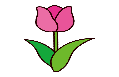 申込日　　　　　年　　月　　日＊お子さんの状況＊ご入会ありがとうございます。大阪府内４１市町村に、母子寡婦福祉会があります。後日、市町村の校区役員よりご連絡させていただきますので、しばらくお待ちください。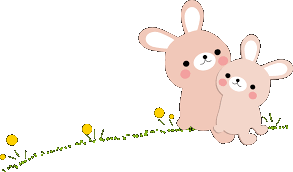 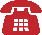 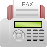 ふりがな生年月日　　　（　　　歳）S・H　　　　年　　　月　　　日生年月日　　　（　　　歳）S・H　　　　年　　　月　　　日氏　　名生年月日　　　（　　　歳）S・H　　　　年　　　月　　　日生年月日　　　（　　　歳）S・H　　　　年　　　月　　　日住　　所〒　　　－　　　　　　　　　　小学校の校区（　　　　　　　　）〒　　　－　　　　　　　　　　小学校の校区（　　　　　　　　）〒　　　－　　　　　　　　　　小学校の校区（　　　　　　　　）職　　業電話氏名（ふりがな）続柄性別生年月日